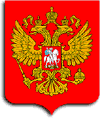 ПРАВИТЕЛЬСТВО РОССИЙСКОЙ ФЕДЕРАЦИИПОСТАНОВЛЕНИЕ
от 15 августа 2013 г. N 706ОБ УТВЕРЖДЕНИИ ПРАВИЛ ОКАЗАНИЯ ПЛАТНЫХ ОБРАЗОВАТЕЛЬНЫХ УСЛУГ 
    В соответствии с частью 9 статьи 54 Федерального закона "Об образовании в Российской Федерации" Правительство Российской Федерации постановляет:
    1. Утвердить прилагаемые Правила оказания платных образовательных услуг.
    2. Признать утратившими силу:
    постановление Правительства Российской Федерации от 5 июля 2001 г. N 505"Об утверждении Правил оказания платных образовательных услуг" (Собрание законодательства Российской Федерации, 2001, N 29, ст. 3016);
    постановление Правительства Российской Федерации от 1 апреля 2003 г. N 181"О внесении изменений и дополнений в постановление Правительства Российской Федерации от 5 июля 2001 г. N 505" (Собрание законодательства Российской Федерации, 2003, N 14, ст. 1281);
    постановление Правительства Российской Федерации от 28 декабря 2005 г. N 815"О внесении изменений в Правила оказания платных образовательных услуг" (Собрание законодательства Российской Федерации, 2006, N 1, ст. 156);
    постановление Правительства Российской Федерации от 15 сентября 2008 г. N 682 "О внесении изменений в Правила оказания платных образовательных услуг" (Собрание законодательства Российской Федерации, 2008, N 38, ст. 4317).
    3. Настоящее постановление вступает в силу с 1 сентября 2013 г.
 Председатель Правительства
Российской Федерации
Д.МЕДВЕДЕВУтверждены
постановлением Правительства
Российской Федерации
от 15 августа 2013 г. N 706